                                         Monday                    Tuesday                  Wednesday                   Thursday                    Friday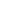 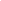 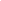 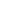 01Milk, Bread, Jelly, PearsMilk, Bean and Cheese, WG Mini Flour Tortilla, Carrots, PeasRitz, String Cheese 02Milk, Waffles, Syrup, Fruit CocktailMilk, Meatballs, WG Sub, Cheese, Normandy Vegetable  Blend, OrangesArroz Con Leche, Peaches03Milk, WG Rice Chex, PineappleMilk, Turkey A La King, Brown Rice, Carrots, Peas, CantaloupeCottage Cheese, Pears04Milk, Oatmeal, PeachesMilk, Chicken Fajitas, WG Mini Flour Tortilla, Bell Pepper, Corn, Fruit CocktailApplesauce, WG Cheerios07Milk, English Muffins, Jelly, Pineapple Milk, Chickpeas Soup, WG Elbow Pasta, Mix Veggies, Apple SlicesLentil Dip, Pita08Milk, WG Corn Chex, PearsMilk, Taco Meat Turkey, WG Mini Flour Tortilla, Corn, CarrotsYogurt, Granola09Milk, WG Cheerios, Fruit Cocktail Milk, Chicken Stir Fry, WG White Rice, Normandy Vegetable Blend, OrangesAnimal Cracker, Cheese Cubes10Milk, Yogurt, PeachesMilk, Ground Turkey Sloppy Joe, WG Bun, Peas, HoneydewCucumber Coins, Cheese Crackers11Milk, Corn Flakes, PearsMilk, Chicken A La King, Brown Rice, Carrots, Peas, Fruit CocktailApplesauce, Ritz14Milk, Bagels, Cream Cheese, Applesauce, Milk, Cuban Black Beans, Brown Rice, Bell Peppers, Carrots, AppleslicesString Cheese, Baby Carrots15Milk, Bread, Jelly, Pears,Milk, Taco Meat Chicken, WG Mini Flour Tortilla, Peas, CornCottage Cheese, Apple Slices16Milk , Waffles, Syrup, Fruit CocktailMilk, Meatballs, WG Spaghetti, Broccoli, OrangesArroz con Leche, Peaches 17Milk, WG Rice Chex, PineappleMilk, Cowboy Pasta w/ Red  Beans, WG Rotini, Cauliflower, Cantaloupe Turkey, Saltine Crackers 18Milk, Oatmeal, PeachesMilk, Teriyaki Chicken, WG White Rice, Cucumber Coins, Fruit CocktailPinto Beans, WG Mini Flour Tortilla21Milk, Turkey Patti, PearsMilk,  Arroz Con Queso, Pinto Beans, WG Spanish Rice, Bell Pepper, Corn, Apple SlicesHummus, WG Crackers22Milk, Apple Slices w Cinnamon, WG Cheerios,Milk, Taco Meat Beef, WG Mini Flour Tortilla, Corn, CarrotsYogurt, Granola23Milk, WG Chex, Fruit CocktailMilk, Chicken Curry, WG White Rice, Cauliflower, OrangesPineapple, Graham Crackers 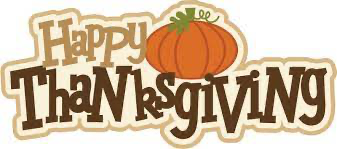 25Milk, Yogurt, PeachesMilk, Chicken Alfredo, WG Rotini Pasta, Mixed Veggies, Fruit CocktailPretzel Bites, Turkey28Milk, Bagel, Cream Cheese, PeachesMilk, BBQ Chicken, WG White Rice, Mixed Veggies, Apple SlicesBlack Bean Dip, WG Crackers29Milk, Bread, Jelly, PearsMilk, Bean and Cheese, WG Mini Flour Tortilla, Carrots, PeasRitz, String Cheese 30Milk, Waffles, Syrup, Fruit CocktailMilk, Meatballs, WG Sub, Cheese, Normandy Blend, OrangesArroz Con Leche, Peaches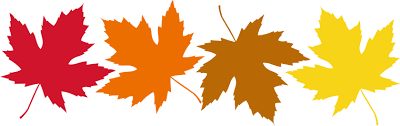 